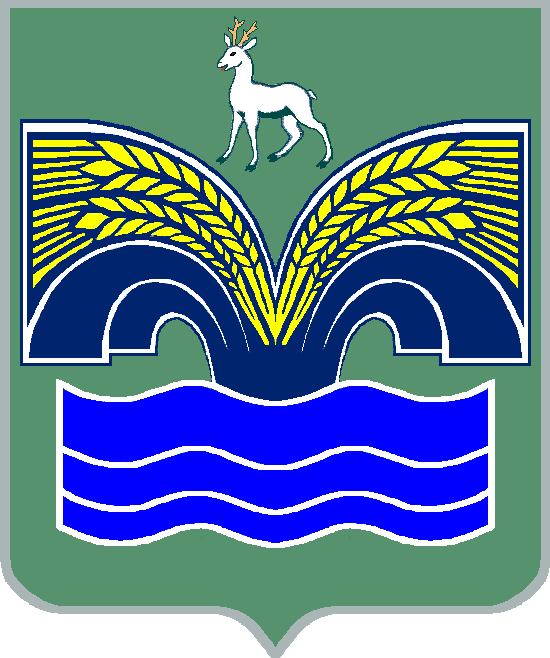 АДМИНИСТРАЦИЯ СЕЛЬСКОГО ПОСЕЛЕНИЯ ХИЛКОВО МУНИЦИПАЛЬНОГО РАЙОНА КРАСНОЯРСКИЙСАМАРСКОЙ ОБЛАСТИПОСТАНОВЛЕНИЕот 18 апреля 2019 г.  № 20О присвоении адреса земельному участку      Присвоить земельному участку для эксплуатации наземного элемента магистрального нефтепровода «Альметьевск-Куйбышев 1» (под площадкой производственной УЗА №814 с подъездной дорогой, колодцами нефтепровода КТ-820-С и КГВПП-820-H1250-С-УХЛ1, задвижкой шиберной DN 800PN 6.2Мпа, площадью 1468 кв.м., адрес: 446396, Самарская область, Красноярский район,  сельское поселение Хилково (северо-восточнее с. Краково на расстоянии 745м.).Глава  сельского поселения Хилково						О.Ю. Долгов